Dear Resident/Business ownerHAVE YOUR SAYProposed alcohol-free zone at Loyalty Square, Balmain Council is considering making Loyalty Square, Balmain an alcohol-free zone in response to community reports of anti-social behaviour. On 21 November 2021, Council resolved to prepare a proposal to establish an alcohol-free zone at Loyalty Square, Balmain. The initial period for the alcohol-free zone is 12 months.Have your sayLet us know your views on this proposalOnline at: yoursay.innerwest.nsw.gov.au or scan the QR code below to head directly to the project page.By phone on 9335 2160By email Caroline.McLeod@innerwest.nsw.gov.auBy mail to Inner West Council, PO Box 14, Petersham, 2049, attention to Caroline McLeodLast day to provide feedback is Monday 19 February 2024If you would like to receive a printed copy of the feedback form, please contact me on 9335 2160.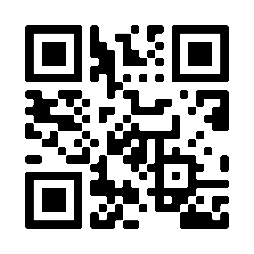 What happens next?Council will consider a report including community feedback and decide whether to make Loyalty Square an alcohol-free zone. Enquiries If you have any questions about this proposal, please contact me by phone on 9335 2160.Yours sincerely, Caroline McLeodSenior Manager Libraries and Community Wellbeing